Personal Description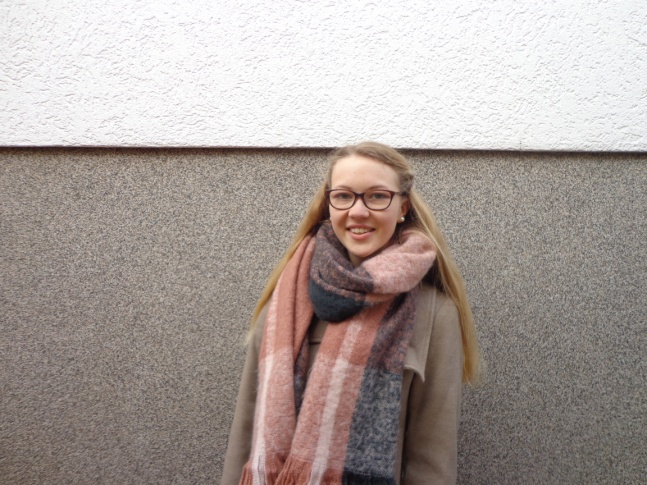 Name:						Julia JasperneiteBirthday:					20.04.2000Activities:					football, meet friends, watching moviesMy future plans are:		First of all I want to finish school and after that I want to travel a lot.What I expect from the project:		I want to improve my English and Spanish skills and learn something about your culture. I also hope to obtain a certificate to have better chances on the labour market.Favorite food:		Pizza, pancakes, donut, watermelon, sweetsFavorite film:		Fack ju Göhte, Hunger GamesFavorite music:		ChartsPets:		One rabbit